Eje  de    reflexión    :    Viajar    :    ¿Qué    vas    a    descubrir?       SECONDES Secuencia n°1 : De viajeActividad   final    =  1    clase    (sin    evaluar)    Evaluaciones    finales    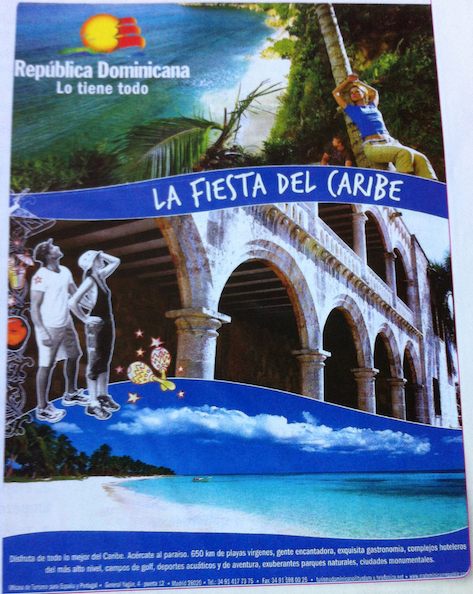 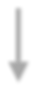 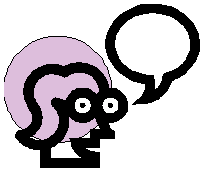 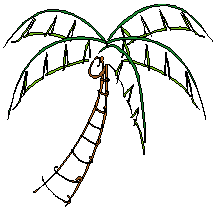 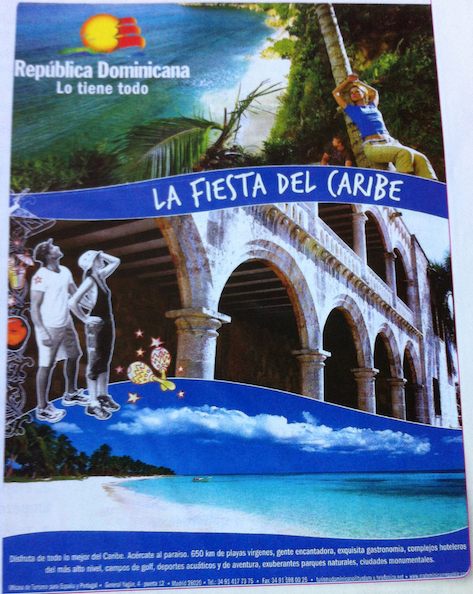 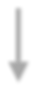 La fiesta del caribeDisfruta de todo lo mejor del Caribe. Acércate al paraíso. 650 km de playas vírgenes, gente encantadora, exquisita gastronomía, complejos hoteleros del más alto nivel, campos de golf, deportes acuáticos y de aventura, exuberantes parques naturales, ciudades monumentales.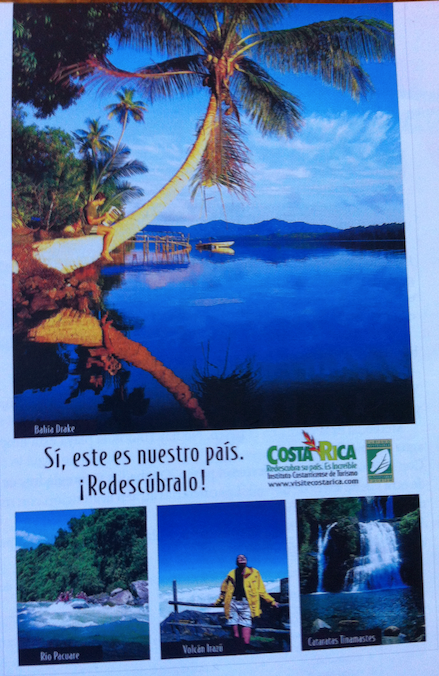 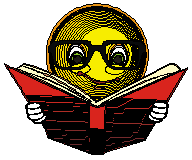 Carta desde Costa Rica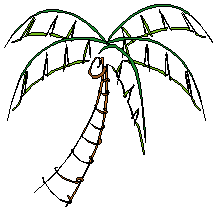 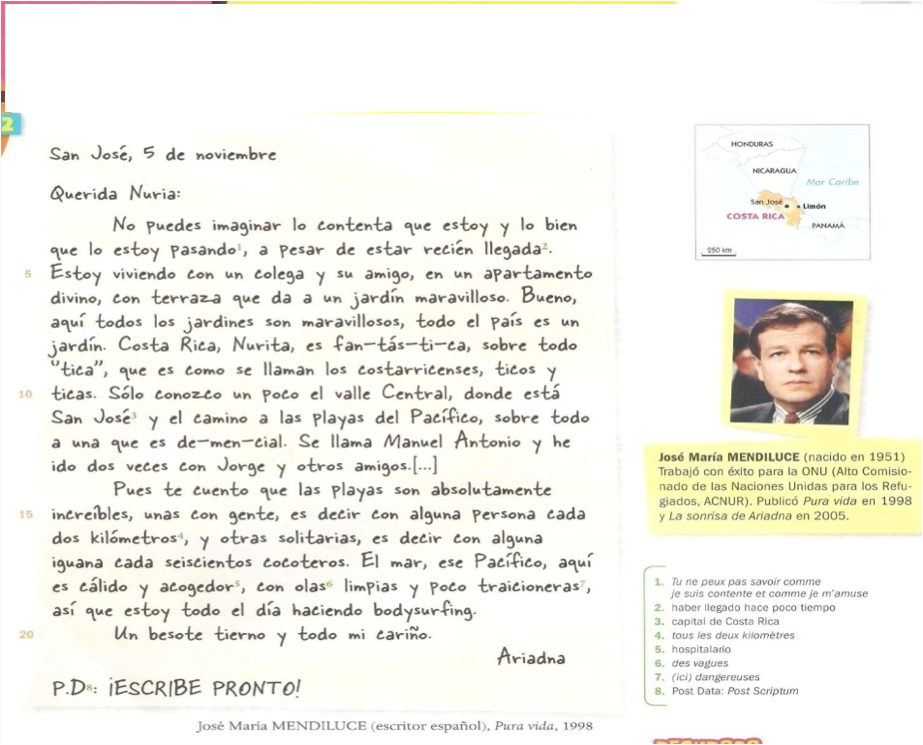 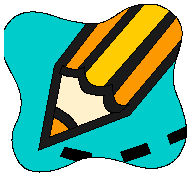 → Tarea n°2: Expresión escrita. Ahora te toca escribir una postal a un(a) amigo/a tuyo/a. Explica el lugar donde estás y tus actividades cotidianas. Da precisiones sobre la gastronomía, la gente, lospaisajes etc. 10 líneasEn 1979 y por sugerencia de S.M. el Rey de España, el periodista y aventurero Miguel de la Quadra-Salcedo creó este programa dirigido a los jóvenes para consolidar el intercambio cultural entre todos los países de habla hispana, incluidos Brasil y Portugal.5		Ruta BBVA es un viaje que combina la educación en valores, el intercambio cultural y la aventura. Gracias a él, y a lo largo de treinta ediciones, más de 9.000 jóvenes de todo el mundo han tenido la oportunidad de viajar y descubrir las dimensiones humanas, geográficas, sociales e históricas de otras culturas.www.rutabbva.com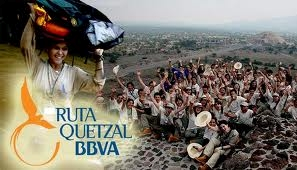 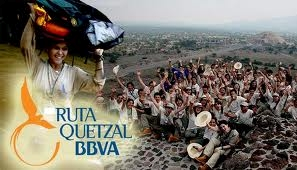                                              Evaluación de comprensión de texto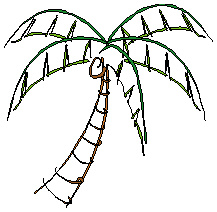 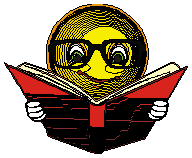 Viaje a CubaÉste es el último post que escribo sobre el viaje a Cuba. (…) Éste es un blog de viajes, pero siempre he creído que el verdadero viajero era aquel que se involucra(1) con los lugares que visita. Viajar es algo más que coleccionar monumentos, restaurantes y sitios donde dormir. Viajar es aprender (…).Llevo décadas viajando y ningún destino me había impactado tanto como éste. (…). Por eso me5	entristece pensar que una inmensa mayoría de españoles viaja a Cuba para estar una semana en un hotel “todo incluido” en los Cayos o en Varadero(2). ¡Qué desperdicio!(3)Acepto que cada uno viaja como quiere y como le da la gana, faltaba más. Pero sinceramente, no merece la pena cruzar un océano y aguantar diez horas de incomodidades en un avión chárter para quedarse en el escaparate(4) más irreal de esta isla y dejar detrás todo lo que puede ofrecer. Es como ir al teatro con gafas de sol10      y orejeras. No te enteras de nada. Es patético comprobar como la vida de esos hoteles es tan aburridamenteuniforme en cualquier lado del mundo, ya estés en Cuba, en Bali o en Cancún.Os espera un país fascinante, paisajes soberbios y, si decidís mezclaros con los cubanos (…), viviréis una experiencia social única que os permitirá conocer a un pueblo maravilloso.15      COMENTARIOSBuenas tardes : estoy preparando un viaje a Cuba y no quiero el típico viaje. Mi idea es cogerme la mochila, comprarme el vuelo e ir para allá, no dormir en hoteles sino conocer la auténtica Cuba.Vanessa, 15/08/201220        Yo soy amante de sol y playa. Soy fan de pasarme varios días al sol y bañarme en el mar así que me gusta Cuba.Julia, 18/04/2013Suplemento El Viajero de El País, Paco Nadal, 2012(1)   S’impliquer(2)   Playas turísticas con hoteles de alto nivel..(3)   Quel gâchis! (4)   La vitrineEvaluación de expresión escrita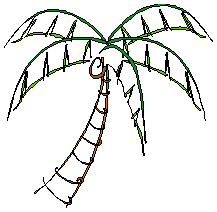 Tú también vas a dejar un comentario a Pablo para explicarle tu concepción del viaje ideal. Precisa si compartes su opinión o no. Argumenta tu opinión en 6 líneas.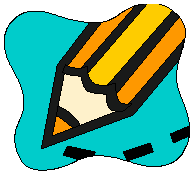 Clase  Documento  Tipo     Actividades    de    comunicación  Objetivos    culturales    y    sociales    Objetivos      pragmáticos  Objetivos    lingüísticos    1La fiesta del Caribe (Así somos p.23)Cartel promocionalEO-          Tipos de turismo : de descanso, verde, cultural-          Geografía del CaribeComprender las estrategias publicitariasLéxico : paisaje, actividades de vacaciones, vocabulario enfático. Gramática : estar + ger/pasarse el tiempo + gerDeberes-          Memorizar x palabras subrayadas (en el texto del cartel) + la lección.-          ¿Si te fueras a República Dominicana, cómo te pasarías el tiempo? Explica por qué. (EE = 3 líneas)-          Memorizar x palabras subrayadas (en el texto del cartel) + la lección.-          ¿Si te fueras a República Dominicana, cómo te pasarías el tiempo? Explica por qué. (EE = 3 líneas)-          Memorizar x palabras subrayadas (en el texto del cartel) + la lección.-          ¿Si te fueras a República Dominicana, cómo te pasarías el tiempo? Explica por qué. (EE = 3 líneas)-          Memorizar x palabras subrayadas (en el texto del cartel) + la lección.-          ¿Si te fueras a República Dominicana, cómo te pasarías el tiempo? Explica por qué. (EE = 3 líneas)-          Memorizar x palabras subrayadas (en el texto del cartel) + la lección.-          ¿Si te fueras a República Dominicana, cómo te pasarías el tiempo? Explica por qué. (EE = 3 líneas)-          Memorizar x palabras subrayadas (en el texto del cartel) + la lección.-          ¿Si te fueras a República Dominicana, cómo te pasarías el tiempo? Explica por qué. (EE = 3 líneas)RepasoCartel “Sí este país es nuestro país. ¡Redescúbralo!” (Costa Rica, Juntos p.17)Cartel “Sí este país es nuestro país. ¡Redescúbralo!” (Costa Rica, Juntos p.17)Cartel “Sí este país es nuestro país. ¡Redescúbralo!” (Costa Rica, Juntos p.17)Cartel “Sí este país es nuestro país. ¡Redescúbralo!” (Costa Rica, Juntos p.17)Cartel “Sí este país es nuestro país. ¡Redescúbralo!” (Costa Rica, Juntos p.17)Cartel “Sí este país es nuestro país. ¡Redescúbralo!” (Costa Rica, Juntos p.17)2Carta desde Costa Rica (Juntos p.16)TextoCE-          Geografía de América LatinaObservar cómo se redacta una cartaLéxico : paisaje, actividades de vacaciones, vocabulario enfático. Gramática : estar/serDeberes-          Memorizar x palabras subrayadas (vocabulario enfático del texto) + lección-          Traer la foto de tu lugar de vacaciones ideal (formato postal).-          Memorizar x palabras subrayadas (vocabulario enfático del texto) + lección-          Traer la foto de tu lugar de vacaciones ideal (formato postal).-          Memorizar x palabras subrayadas (vocabulario enfático del texto) + lección-          Traer la foto de tu lugar de vacaciones ideal (formato postal).-          Memorizar x palabras subrayadas (vocabulario enfático del texto) + lección-          Traer la foto de tu lugar de vacaciones ideal (formato postal).-          Memorizar x palabras subrayadas (vocabulario enfático del texto) + lección-          Traer la foto de tu lugar de vacaciones ideal (formato postal).-          Memorizar x palabras subrayadas (vocabulario enfático del texto) + lección-          Traer la foto de tu lugar de vacaciones ideal (formato postal).Repaso¿Os acordáis de las vacaciones de Ariadna?¿Os acordáis de las vacaciones de Ariadna?¿Os acordáis de las vacaciones de Ariadna?¿Os acordáis de las vacaciones de Ariadna?¿Os acordáis de las vacaciones de Ariadna?¿Os acordáis de las vacaciones de Ariadna?3Redactar una carta a un (a)amigo/a.Redactar una carta a un (a)amigo/a.EE (entrenamiento)Redactar una cartaEmpleo de las estructuras estudiadas en las clases 1 & 2.4Ruta QuetzalBBVAVídeoCO-       Turismo de aventura-       Una iniciativa social que fomente la convivenciaComprender las estrategias publicitariasLéxico : senderismo, acampar, convivenciaGramática : presente de indicativo, estar + gerundio/pasarse el tiempo + gerundioDeberes-          Lección-          ¿Te apetecería participar en tal aventura? Explica por qué. (EE = 3 líneas)-          Lección-          ¿Te apetecería participar en tal aventura? Explica por qué. (EE = 3 líneas)-          Lección-          ¿Te apetecería participar en tal aventura? Explica por qué. (EE = 3 líneas)-          Lección-          ¿Te apetecería participar en tal aventura? Explica por qué. (EE = 3 líneas)-          Lección-          ¿Te apetecería participar en tal aventura? Explica por qué. (EE = 3 líneas)-          Lección-          ¿Te apetecería participar en tal aventura? Explica por qué. (EE = 3 líneas)RepasoTexto “Una aventura única” (www.rutabbva.com)Texto “Una aventura única” (www.rutabbva.com)Texto “Una aventura única” (www.rutabbva.com)Texto “Una aventura única” (www.rutabbva.com)Texto “Una aventura única” (www.rutabbva.com)Texto “Una aventura única” (www.rutabbva.com)Actividades  de    comunicación    Documento/Ejercicio  CE  Viaje    a    Cuba    (blog)    (Así    somos,    p.20)  EE  Deja  un    comentario    en    el    blog    para   decir    si    coincides   con   Vanessa    o   Julia.    